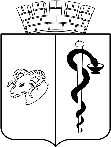 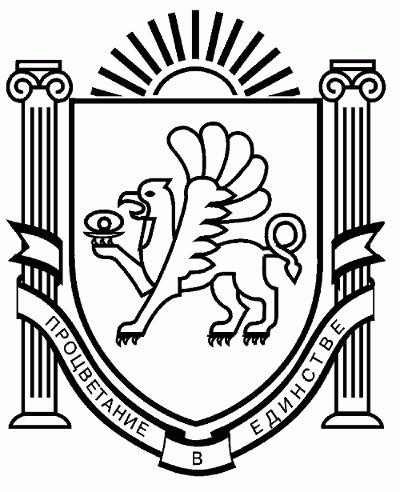 АДМИНИСТРАЦИЯ ГОРОДА ЕВПАТОРИИРЕСПУБЛИКИ КРЫМПОСТАНОВЛЕНИЕ     _______________                                                                                                № ___________ЕВПАТОРИЯО внесении изменений в постановление администрации города Евпатории Республики Крым от 20.10.2020 № 1999-п«Об утверждении муниципальной программы «Профилактика правонарушений и преступлений в муниципальном образовании городской округ Евпатория Республики Крым» 	В соответствии со статьей 179 Бюджетного кодекса Российской Федерации, Федеральными законами от 23.06.2016 № 182-ФЗ «Об основах системы профилактики правонарушений в Российской Федерации», от 24.06.1999 № 120-ФЗ «Об основах системы профилактики   безнадзорности и правонарушений   несовершеннолетних», от 06.04.2011 № 64-ФЗ «Об административном надзоре за лицами, освобожденными из мест лишения свободы», от 08.01.1998 № 3-ФЗ «О наркотических средствах и психотропных веществах», от 06.10.2003 № 131-ФЗ «Об общих принципах организации местного самоуправления в Российской Федерации», законами Республики Крым от 01.09.2014 № 60-ЗРК «О профилактике правонарушений в Республике Крым», от 04.07.2017 № 407-ЗРК/2017 «О внесении изменений в Закон Республики Крым «О профилактике правонарушений в Республике Крым», от 27.03.2017 г. № 366-ЗРК/2017 «О профилактике незаконного потребления наркотических средств и психотропных веществ, наркомании и токсикомании в Республике Крым», Уставом муниципального образования городской округ Евпатория Республики Крым, постановлениями администрации города Евпатории Республики Крым от 26.07.2021 №1325-п «О внесении изменений в постановление администрации города Евпатории Республики Крым от 19.02.2019 №217-п «Об утверждении порядка разработки, реализации и оценки эффективности муниципальных программ городского округа Евпатория Республики Крым», от 05.02.2016 № 212-п «Об утверждении положения о порядке подготовки нормативных правовых и правовых актов администрации города Евпатории Республики Крым», от 30.08.2021 № 1771-п «Об утверждении перечня муниципальных программ городского округа Евпатория Республики Крым», с изменениями от 27.01.2022 № 126-п,   в связи с разработкой проекта бюджета муниципального образования городской округ Евпатория Республики Крым на 2023 год и на плановый период до 2024 и 2025 годов, администрация города Евпатория Республики Крым п о с т а н о в л я е т:	1. Внести в постановление администрации города Евпатории Республики Крым от 20.10.2020 № 1999-п «Об утверждении муниципальной программы «Профилактика правонарушений и преступлений в муниципальном образовании городской округ Евпатория Республики Крым», с изменениями от 09.06.2021 №896-п, от 16.11.2021 №2279-п, от 12.09.2022 №2023-п утвердив муниципальную программу «Профилактика правонарушений и преступлений в муниципальном образовании городской округ Евпатория Республики Крым» в новой редакции. Прилагается.	2. Настоящее постановление вступает в силу с 01 января 2023 года и подлежит обнародованию на официальном портале Правительства Республики Крым - http://rk.gov.ru в разделе: муниципальные образования, подраздел - Евпатория, а также на официальном сайте муниципального образования городской округ Евпатория Республики Крым - http://my-evp.ru в  разделе Документы,  подраздел  - Документы администрации города в  информационно-телекоммуникационной  сети  общего пользования, а  также путём публикации   информационного сообщения о нем в печатных средствах массовой информации,  утвержденных органами местного самоуправления городского округа Евпатории Республики Крым. 	3.  Контроль за исполнением настоящего постановления оставляю за собой.Врио главы администрации городаЕвпатории Республики Крым                                                            А.А. Лоскутов